Региональная Олимпиады профессионального мастерства «Профистарт»Тестовые задания по специальности08.02.05 Строительство и эксплуатация автомобильных дорог и аэродромовВ заданиях 1– 15 выберите правильный ответ. Правильный ответ может быть только один.1. На кого возлагается непосредственная ответственность и обязанности по обеспечению безопасных условий и охраны здоровья работников в организации?а.На главного инженера (технического директора) организацииб. На работодателяв. На руководителя службы охраны труда организацииг. На руководителей подразделений организации 2. Какая максимальная продолжительность сверхурочной работы для каждого работника установлена ТК РФ?а. 4 часа в течение дня и 130 часов в годб. 4 часа в течение двух дней подряд и 120 часов в годв. 10 часов в течение недели и 150 часов в годг. 20 часов в течение месяца и 200 часов в год3. Какими двумя показателями измеряют производительность труда?а. трудозатратами и трудоемкостьюб. выработкой и отработкойв. занятостью и загруженностью г. трудоемкостью и выработкой4. Какие средства образуются в организациях в результате переноса стоимости основных производственных фондов на стоимость готовой продукции?а. заемные средстваб. средства привлеченные со стороныв. прибыльные производстваг. амортизационные отчисления5. Материал для заделки трещин:а. Пластификатор      б. Изолятор        в. Шпатлёвка          г. Мастика6. По типу ходового оборудования подразделяют: а. Бетоноукладчикиб. Пневмоколесныев. Рельсоколесныег. Трактора7. Откосом уступа называется …а. наклон уступа к горизонтальной плоскости.  б. наклонная поверхность, ограничивающая уступ со стороны выработанного пространства между верхней и нижней площадками уступа по его простиранию.в. линии пересечения уступа с его верхней и нижней площадками. г. торцевая часть заходкид. линии пересечения уступа с его верхней и верхней площадками. 8. Шпуром называется ...а. искусственное цилиндрическое углубление в горной породе диаметром не более 75 мм и глубиной до 5 мб. искусственное цилиндрическое углубление диаметром более 75 мм при глубине до 5 м и любого диаметра при глубине более 5 м.в. камеры, предназначенные для размещения зарядов ВВ на карьерах и гидротехнических объектах, имеют непосредственный выход на поверхность;г.  все ответы неправильные9. Отношение длины линии на плане к длине горизонтального проложения на местности:а. проекцияб. масштаб в. линияг. пропорцияд. соотношение10. Схематический чертеж, составляемый в полевых условиях от руки:а. абрис   б. схемав. крокиг. профиль11. Высотные точки местности, для которых известны абсолютные высоты:а. реперы б. столбыв. турыг. вешкад. рейка12.  Уплотнение асфальтобетона начинают катками:а. Лёгкого типа б. Среднего типа           в. Тяжёлого типа      г. Любыми13. К жёстким покрытиям относятся:а. Сборныеб. Цементобетонные монолитныев. Из литого асфальтобетонаг. Из обычного асфальтобетона14. Какими машинами разрабатывают и удаляют снежные отложения повышенной плотности на дорогах и обочинах?а. Самосвалами б. Плужно-щёточными     в. Роторными         г. Вакуумными15. Какие виды трещин бывают:а. Ползучие                                 б. Устойчивые       в. Наполняемые     г. Сквозные и поверхностныеВ заданиях 16 – 25 ответ необходимо записать в установленном для ответа поле. Ответом может быть отдельное слово или числовое значение   16. Охрана труда — это система сохранения жизни и здоровья работников в процессе трудовой деятельности, включающая в себя правовые, социально – экономические, организационно – технические, ____________________________, лечебно - профилактические, реабилитационные и иные мероприятия.17. Безопасными условиями труда -это условия труда, при которых воздействие на работающих вредных и (или) опасных _____________________________исключено либо уровни их воздействия не превышают установленных нормативов 18. Поверка средств измерений — это совокупность операций, выполняемых органами государственной службы с целью определения и подтверждения соответствия средства измерений установленным _____________требованиям.19. Метрология - это наука об измерениях, методах и средствах обеспечения их ___________и способах достижения требуемой точности.20. Нагрузки, воспринимаемые машинами от собственного веса, должны учитываться при определении ________ элементов конструкций машины.21. _______ передвижения служит для привода в движение ходовых устройств машины.22. Геодезия – наука об измерениях, проводимых с целью определения формы и ___________ земли.23. Поверхность спокойного состояния воды в океанах и морях, мысленно продолженную под материками называют _____________ 24. Для повышения уплотняющего действия пневмоколёсного катка необходимо увеличить __________ 25. Максимальная производительность снегоуборочных машин выражается в ____________  В заданиях 26 – 60 необходимо установить соответствие между значениями первой и второй группы26. Установите соответствие между видами проводимых инструктажей и случаями в которых он проводится27. Установите соответствие между используемыми работниками СИЗ и профессией работника:28. Установите соответствие между статьями сметной стоимости и элементами затрат:29. Привести в соответствии виды сметной документации и их назначения30. Установите соответствие между названием и картинкой ходового устройства31. Установите соответствие между типом стрелковых кранов и его рисунком32. Установить соответствие основных понятий33. Установить соответствие по теме: «Вертикальные кривые, вираж»34. Установить соответствие по теме: «Дорожная одежда»35. Установить соответствие по теме: «Водоотвод»36. Установить соответствие применяемых приборов37. Установить соответствие строение нивелира38. Установить соответствие строение теодолита39. Установить соответствие строения тахеометра40. Установить соответствие видов кривых41. Установить соответствие элементов продольного профиля42. Установить соответствие элементов земляного полотна43. Установить соответствие элементов дорожной одежды44.Установить соответствие элементов водопропускной трубы45. Установить соответствие элементов моста46. Установите соответствие между дефектами асфальтобетонных покрытий и их причинами47. Установите соответствие между дефектами сборных покрытий и их причинами48. Установите соответствие между дефектами цементобетонных покрытий и причинами их возникновения49. Установите соответствие между дефектами дренажных систем и причинами их возникновения50. Установите соответствие между инструментом для работ и его рисунком51. Установите соответствие между технологической операцией и рисунком52. Установите соответствие между нормами розлива вяжущего и поверхностью53. Установите соответствие между приоритетами на уборку снега и снежного наката в крупных населённых пунктах54. Установите соответствие между инструментом для дорожных работ и его назначением55. Установите соответствие между операциями и их отношению к видам работ56. Установите соответствие между операциями и их определением57. Установите соответствие между средствами механизации и их назначением58. Установите соответствие между наименованием операции при строительстве дорожных покрытий и оценкой ее качества59. Установите соответствие между наименованием операции при ремонтных работах и технологией ее выполнения60. Установить соответствие между выполнением работ и условиями выполнения работВ заданиях 61 – 100 необходимо установить правильную последовательность действий.61. Установите верную последовательность выполнения контроля при разработке траншеи:а. Механизированная разработка грунтаб. Подготовительные работыв. Приемка выполненных работг. Зачистка дна траншей62. Установите правильную последовательность структуры затрат, входящих в состав сметной цены на материалы, от большего к меньшемуа. Материалы по оптовым ценам промышленностиб. Наценки сбытовых и снабженческих организацийв. Заготовительско-складские расходыг. Расходы по доставке материалов до строекд. На тару и реквизит63. Установите правильную последовательность расчета себестоимости:а. Производственная себестоимость (себестоимость готовой продукции)б. Технологическая себестоимостьв. Цеховая себестоимостьг. Полная себестоимость или себестоимость реализованной продукции64. Установите правильную последовательность определения затрат входящих в структуру сметной стоимостиа. Накладные расходыб. Лимитированные затратыв. Прямые затратыг. Сметная прибыль65. Укажите верный рабочий цикл экскаватораа. Копание грунтаб. Подъем и поворот ковша в. Выгрузка грунта на транспортное средствог. Обратный поворот и опускание ковша66. Укажите верный рабочий цикл кранаа. Захватб. Подъем и перемещение конструкцийв. Опускание грузаг. Отсоединение груза от крюкад. Возврат механизма в рабочее положение67. Укажите верную последовательность подготовки карьерного поля к вскрытиюа. Определение местоположения карьераб. Работы по отведению поверхностных водв. Снятие и складирование растительного слояг. Удаление кустарника68. Укажите верную последовательность этапов горных работа. Добычные работы в карьереб. Рекультивация карьерав. Подготовительные работыг. Вскрытие месторождения69. Укажите верную последовательность цикла работы бульдозера при снятии растительного слояа. Зарезание грунтаб. Укладка грунтав. Перемещениег. Обратный холостой ход70. Укажите верную последовательность цикла работы экскаватора при работе по погрузке грунта в карьереа. Разгрузка ковша	б. Возвращение ковша в забой в. Набор грунтаг. Поворот ковша к месту разгрузки71. Укажите верную последовательность при бурении взрывных выработока. Разметка местоположения скважинб. Установка бурового станка над местом буренияв. Очистка скважины от остатков буровой мелочиг. Бурение скважин72. Укажите верную последовательность при заряжении скважина. Проверка параметров скважиныб. Выполнение забойкив. Заряжение скважиныг. Опускание патрона боевика73. Укажите верную последовательность при добыче камня на щебеньа. Транспортировка горной породы с места дробленияб. Взрывание горной породыв. Сортировка щебня на фракцииг. Дробление породы на щебень74. Укажите верную последовательность при гидромеханизированном способе добычиа. Отведение воды с отвалб. Укладка пульпы в отвалв. Транспортировка пульпыг. Размыв породы гидромонитором75. Укажите верную последовательность определения отметки точки при использовании нивелираа. Установка нивелира в рабочее положениеб. Выполнение расчетав. Снятие отсчёта с точки с известной отметкойг. Снятие отсчёта с пикетной точки76. Укажите верную последовательность технологии заделки стыка звеньев водопропускных труба. Очистка стыкаб. Затирка стыка цементно-песчаным растворомв. Проконопачивайте стыкаг. Оклейка стыка рулонной гидроизоляцией77. Укажите верную последовательность измерения горизонтального угла теодолитома. Выполнение проверки измерений и расчётов б. Вычисление измеренного угла в. Снятие отсчётов с точекг. Установка теодолита в рабочее положение над вершиной угла78. Укажите верную последовательность определения уклона а. Определение превышения между точками б. Вычисления уклонав. Определение отметок начальных и конечных точекг. Определение расстояния между точками  79. Укажите верную последовательность монтажа водопропускной трубыа. Устройство входного оголовкаб. Устройство выходного оголовкав. Устройство тела трубы  г. Устройство гидроизоляции80. Укажите верную последовательность отложения точки с заданной отметкойа. Установка нивелира в рабочее положение б. Отложение по рейке вычисленного отсчётав. Снятие отсчёта с репера г. Определение высоты инструмента81. Укажите верную последовательность технологии приготовления асфальтобетонной смесиа. Дозировка добавок и битума б. Дозировка необходимого количества песка и щебняв. Перемешивание компонентовг. Сушка материала  82. Укажите верную последовательность технологии изготовления железобетонных изделий на заводах и полигонах а. Изготовление опалубки б. Бетонированиев. Армирование  г. Тепло влажностная обработка83. Укажите верную последовательность подготовки выбоин для ремонтаа. Оконтурить нарезчиком швовб. Зачистить и прогрунтовать битумомв. Оконтурить меломг. Заложить ремонтную смесь и уплотнить84. Укажите верную последовательность подготовки бетонных поверхностей под ремонт:а. Удаление жирных пятенб. Создание шероховатостив. Срубка выпуклостейг. Очистка от пыли85. Укажите верную последовательность очистки дорожных покрытий в населённых пунктах в тёплое время:а. Мойка покрытияб. Заправка водой ПММв. Утилизация убранного мусора г. Уборка и очистка лотков 86. Укажите верную последовательность выполнения подготовительных работ:а. Валка леса и удаление кустарникаб. Доставка машин и механизмов, жилых модулей и организация складовв. Снятие растительного слояг. Корчевание пней и удаление камней87. Укажите верную последовательность операций при подготовке к укладке асфальтобетона:а.  Очистка основания от пыли, листвы, мусораб. Пробная укладка и тестовое уплотнениев. Выдержка для пропиткиг. Распределение вяжущего88. Укажите верную последовательность операций при проверке состояния участков, подлежащих ремонту:а. Определение видов повреждений и их объёмовб. Визуальный анализв. Назначение технологии ремонтаг. Определение слоя износа и шероховатости89. Укажите верную последовательность операций при заделке несквозных трещин:а. Затирка трещин и присыпка песком или каменной пыльюб. Заполнение трещин ремонтным материаломв. Прочистка трещин от пыли и осколковг. Определение ширины и глубины трещин90. Укажите верную последовательность операций при восстановлении участков подверженным пучинообразованию:а. Восстановление участка с внесением конструктивных измененийб. Анализ причин и назначение технологии ремонтав. Разборка покрытия и основания91. Укажите верную последовательность операций при борьбе со снежными отложениями на дорогах и аэродромах:а. Распределение хлоридовб. Обваловывание снега автогрейдеромв. Удаление снега с проезжей части снегопогрузчиком или роторомг. Патрульная очистка участка92. Укажите верную последовательность операций при подготовке аэродрома в зимнее время:а. Сушка лётного поля тепловыми машинамиб. Перекидывание снега ротором за пределы аэродромав. Патрульная очистка от снегаг. Установление связи с диспетчеромд. Переваливание снежного вала автогрейдером93. Укажите верную последовательность операций при удалении колейности холодным способом:а. Очистка основанияб. Фрезерование на максимальную глубину колеив. Розлив вяжущегог. Укладка нового покрытия94. Укажите верную последовательность операций при удалении колейности горячим способом:а. Переукладка восстановленного покрытияб. Разогрев покрытия ИК излучателямив. Добавка свежих компонентовг. Фрезерование тёплого покрытия95. Укажите последовательность подготовки ДРСУ к зимнему периоду:а. Заготовка песко-соляной смесиб. Ремонт и обслуживание снегоуборочных машинв. Организация дежурства персоналаг. Утверждение технологических карт96. Укажите последовательность конструктивных элементов типового покрытия:а. Покрытие 50 ммб. Гравийное или щебёночное основаниев. Покрытие 80 ммг. Песчаный слойд. Основание97. Укажите наиболее производительный вид машин для возведения насыпей:а. Грейдер-элеватор и струг-метательб. Экскаватор одноковшовыйв. Автогрейдерг. Бульдозерд. Скрепер98. Укажите наиболее производительные машины для зимнего содержания:а.  Автогрейдерб. Шнекороторв. КДМг. Бульдозер99. Укажите последовательность строительства цементобетонных покрытий:а. Подготовка основания и его укреплениеб. Нарезка швов и нанесение защитной плёнкив. Заливка швов между плитамиг. Доставка смеси и его укладка, и распределение100. Укажите технологическую последовательность удаления жирных пятен на асфальтобетоне:а. Прикатать каткомб. Смести остатки минеральных зёрен и убраться на участкев. Присыпать минеральным порошком или мелкозернистым пескомг. Дождаться жаркой погодыВид инструктажаПричина проведения1. ВводныйА. При проведении в организации массовых мероприятий2. ПервичныйБ. При приеме в организацию3. ЦелевойВ. На рабочем местеСИЗПрофессия1. Оператор котельнойА. Щиток защитный лицевой2. ГазосварщикБ. Жилет сигнальный 2 класса защиты3. Оператор по исследованию скважинВ. Фартук, прорезиненный с нагрудником4.Рабочий, занятый на погрузоразгрузочных работахГ. Очки защитныеВиды фонда (колонка А)Виды фонда (колонка А)Признаки отличия (колонка Б)Признаки отличия (колонка Б)1Заработная плата рабочих сдельщиковАЗатраты на материалы2Затраты на тару, упаковкуБЗатраты на эксплуатацию машин3Заработная плата машинистовВЗаработная плата основных рабочих строителей4Заработная плата инженернотехнических работниковГНакладные расходВид НазначениеА) Локальные сметы 1) являются первичными сметными документами и составляются на отдельные виды работ и затрат по зданиям и сооружениям или общеплощадочным работам на основе объемов, определившихся при разработке рабочей документации, рабочих чертежей.Б) Сводный сметный расчет 2) объединяют в своем составе на объект в целом данные из локальных смет и являются сметными документами, на основе которых формируются договорные цены на объекты.В) Объектные сметы3) составляются на основе объектных сметных расчетов, объектных смет и сметных расчетов на отдельные виды затратНазвание ходового устройстваКартинка ходового устройства1. Шагающее ходовое устройствоА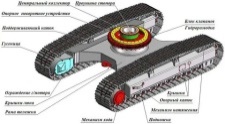 2. Пневмоколесное ходовое устройствоБ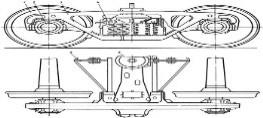 3. Гусеничное ходовое устройствоВ. 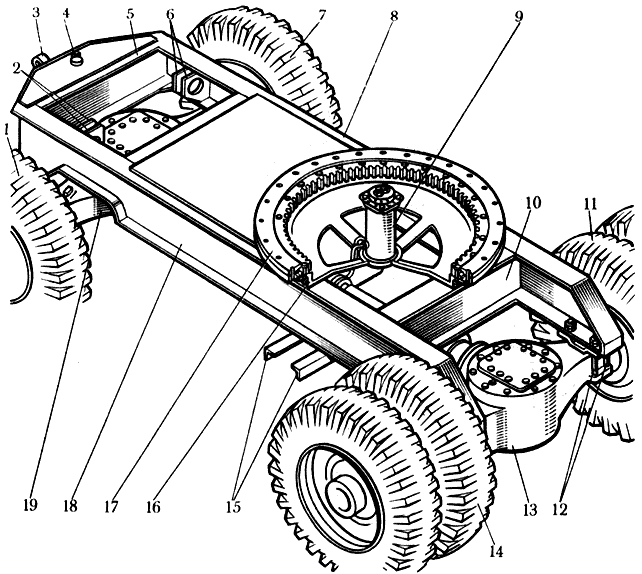 4. Рельсоколесное ходовое устройствоГ. 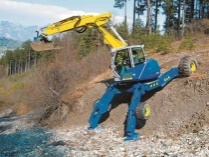 Название кранаРисунок крана1.Автомобильный кранА.                            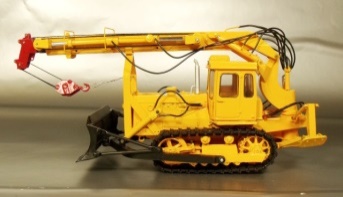 2. ТракторныйБ. 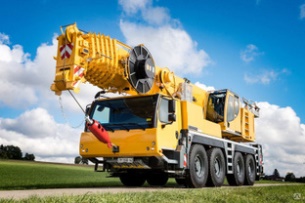 3. Гусеничный кранВ. 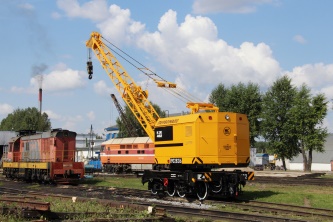 4. Железнодорожный кранГ.                              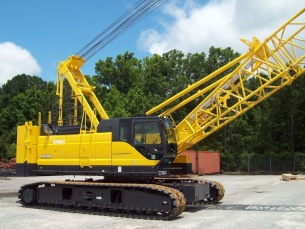 Группа классификацииВид классификации1. дорога скоростнаяА. Комплекс строительных работ на существующей дороге с целью повышения еетранспортно-эксплуатационных показателей с переводом дороги в целом или отдельныхучастков в более высокую категорию.2. пересечение в разных уровняхБ. Дорога для скоростного движения, имеющая разделительную полосу и пересечения, как правило, в одном уровне.3. реконструкция дорогиВ. Вид узла дорог, при котором встречающиеся дороги расположены в двух или нескольких уровнях.4 Продольный профиль Г. Разрез дороги вертикальной плоскостью, проходящей через её ось выполненный в уменьшенном масштабеГруппа классификацииВид классификации1.Через, сколько метров разбивают виражна местности?А. не более 40%о2. Какой величины принимают продольныеуклоны на съездах?Б. 5-10 м3. От чего зависит поперечный уклонвиража?В. от радиуса кривой4. Где устраивают вертикальные кривыеГ. в продольном профилеГруппа классификацииВид классификации1. Что называется дорожной одеждойА.  прочность, морозоустойчивость иосушению.2. Три условия для расчета дорожнойодежды?Б. это несущая прочная часть дорожнойодежды, устраиваемая из каменныхматериалов или грунта, обработанноговяжущими материалами.3. Основание этоВ. Конструктивный элемент автомобильнойдороги, воспринимающий нагрузку оттранспортных средств и передающий ее наземляное полотно.4. Для чего служит дренирующий слойГ. Для осушения верха земляного полотнаГруппа классификацииВид классификации1. Минимальная уклон канавыА. 0.4м2. Минимальная ширина канавыБ.  3%о3. Минимальная глубина канавыВ. 0.3м4. Минимальная глубина заложения дренажа ниже точки промерзания Г. 0.5мГруппа классификацииВид классификации1. Прибор, применяемый для определения превышения на земной поверхности, отметок характерных точек рельефа.А. Теодолит2. Угломерный инструмент, применяемый при геодезических работах в равнинной местности с несложной ситуациейБ. Тахеометр3. Угломерный инструмент с возможностью подключения к ЭВМВ. Нивелир4. Прибор для определения азимута линииГ. БуссольГруппа классификацииВид классификации1. Элемента-1 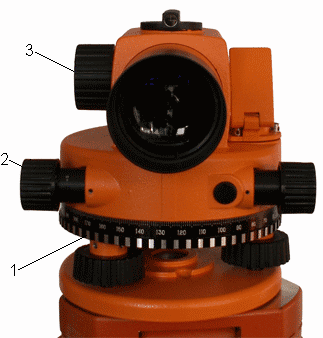 А. Кремальера2. Элемента-2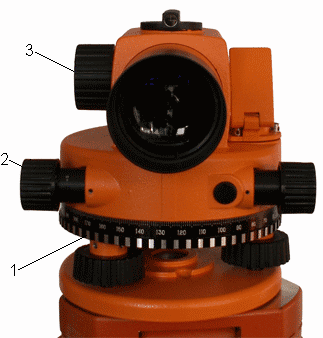 Б. Наводящие винты3. Элемента-3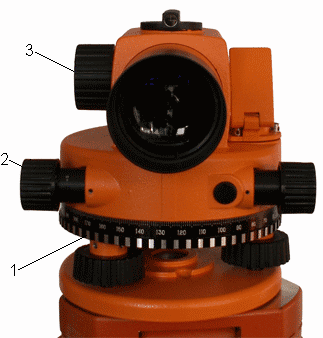 В. Лимб 4.   Элемент 4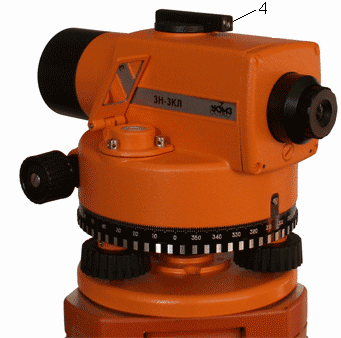 Г. ВизирГруппа классификацииВид классификации1.Элемеент-5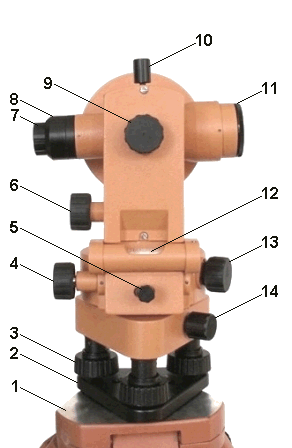 А. Подъёмный винт2. Элемент-3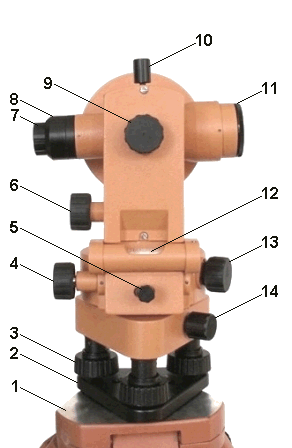 Б. Закрепительный винт при аледаде3. Элемент-12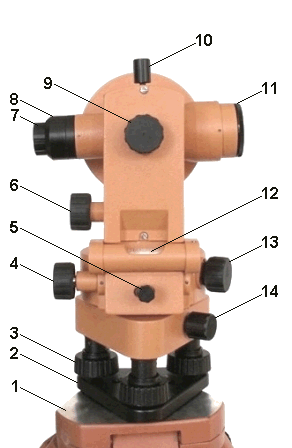 В. Цилиндрический уровень4.Элемент 10 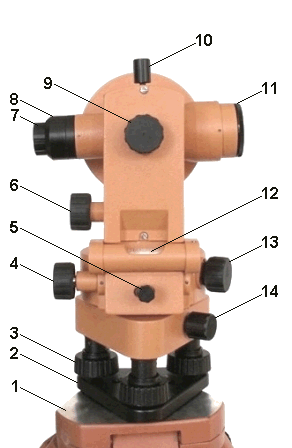 Г. Закрепительный винт при вертикальном кругеГруппа классификацииВид классификации1.Элемеент-1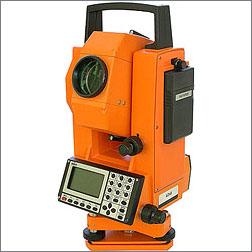 А. Экран2. Элемент-2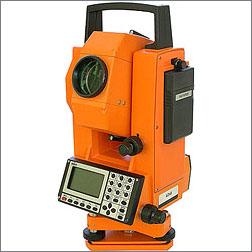 Б. Линза объектива3. Элемент-3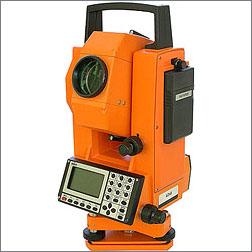 В. Батарея4. Элемент -4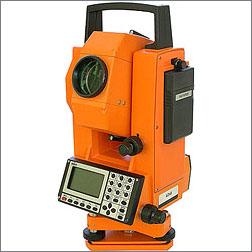 Г. Микрометренный винт горизонтального кругаГруппа классификацииВид классификации1 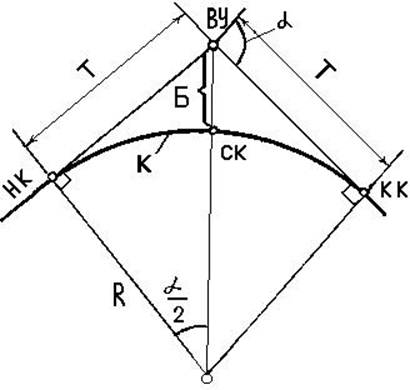 А. Серпантин2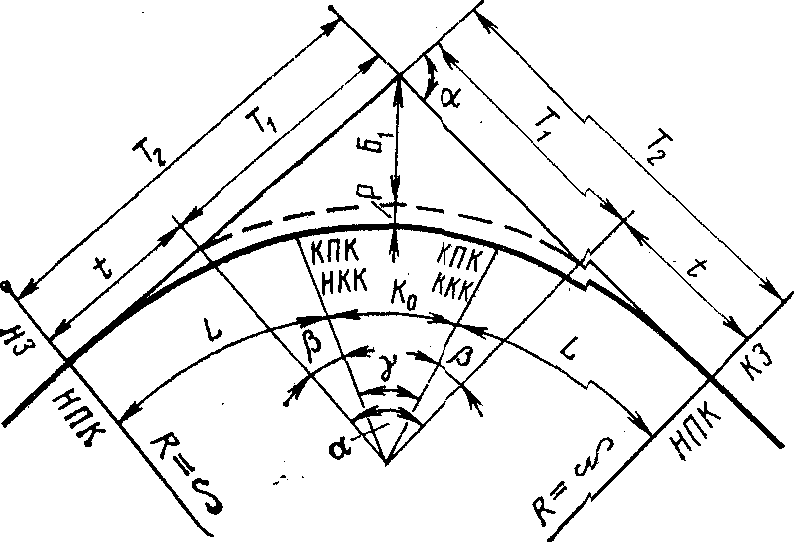 Б. Круговая криваяБ. Круговая кривая3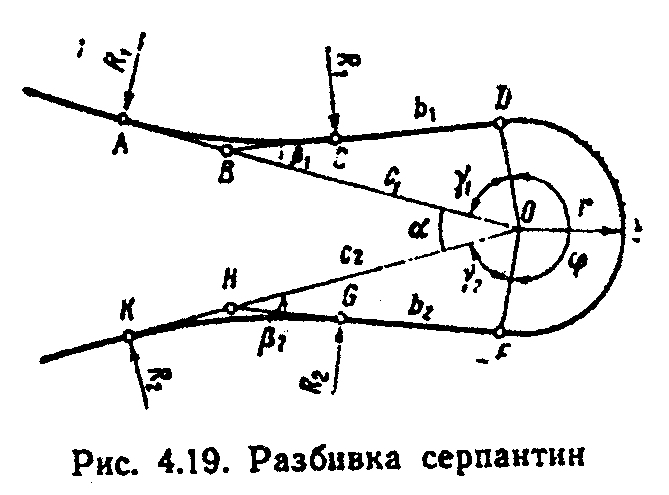 В. Переходная кривая4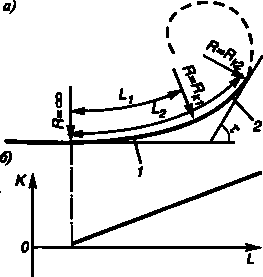 Г. Клотоидное закруглениеГруппа классификацииВид классификации1 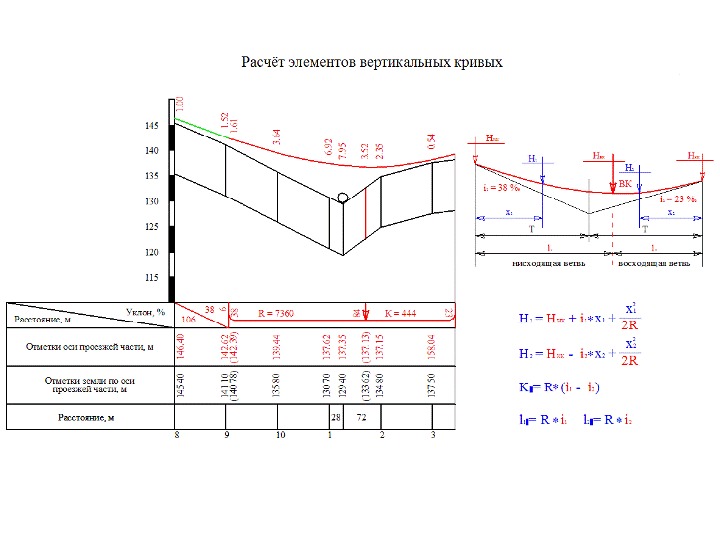 А. Отметки земли2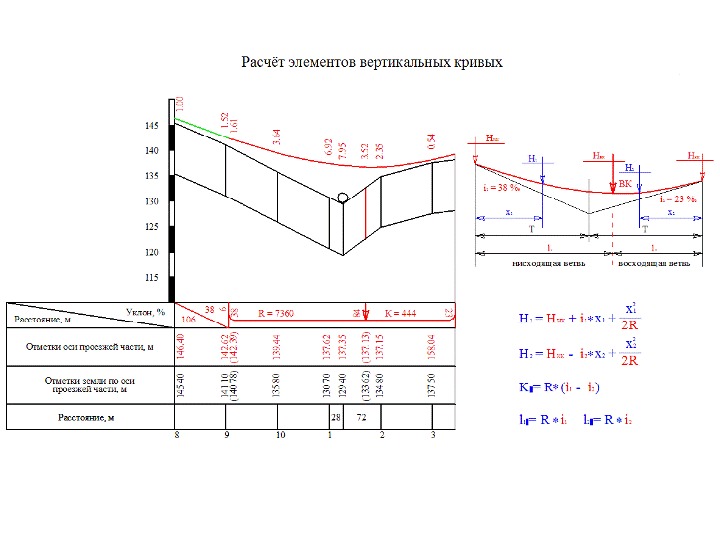 Б. Рабочие отметкиБ. Рабочие отметки3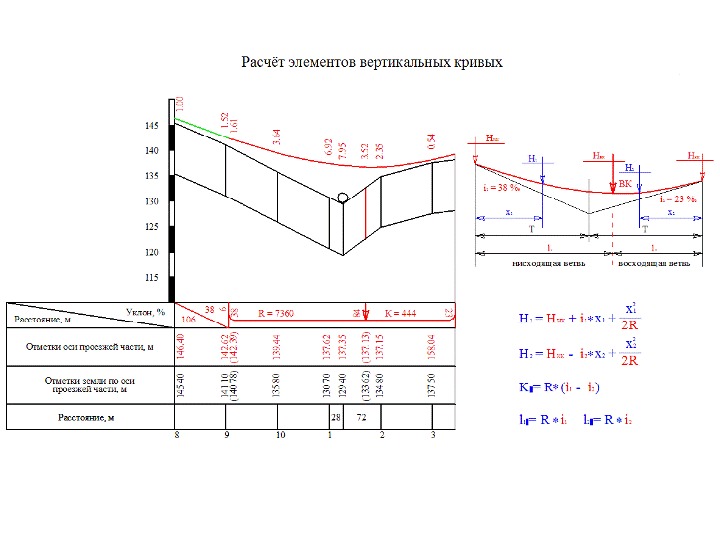 В. Проектные отметки4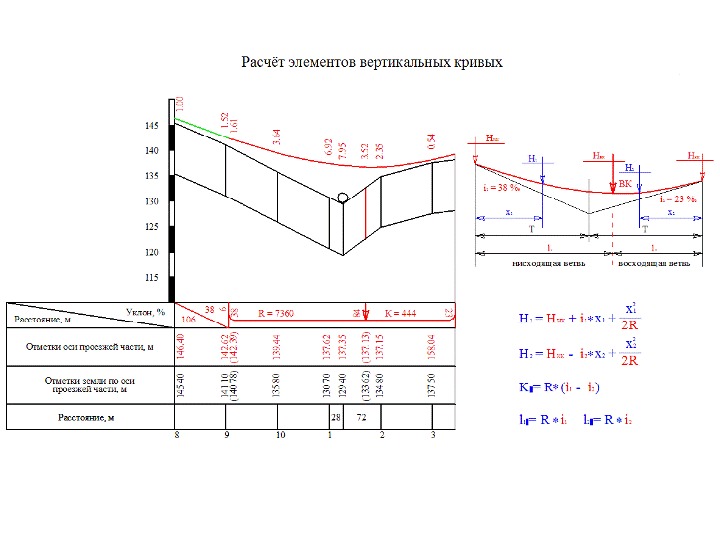 Г. Линия поверхности землиГруппа классификацииВид классификации1. Элемеент-11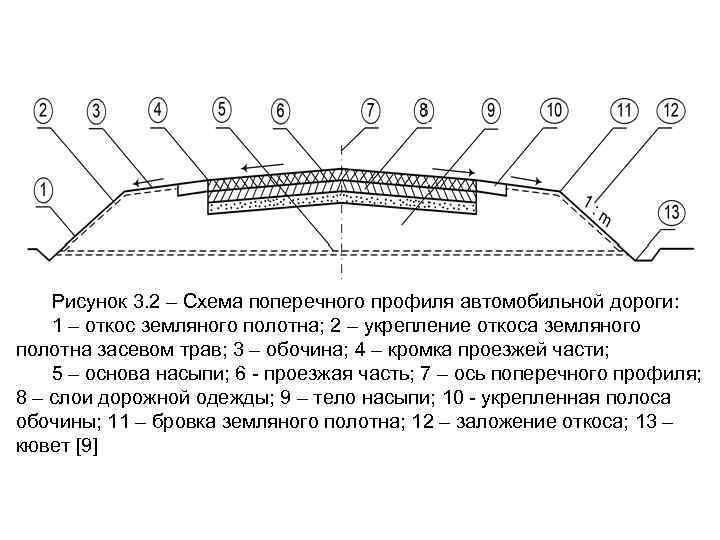 А. Обочина2. Элемеент-8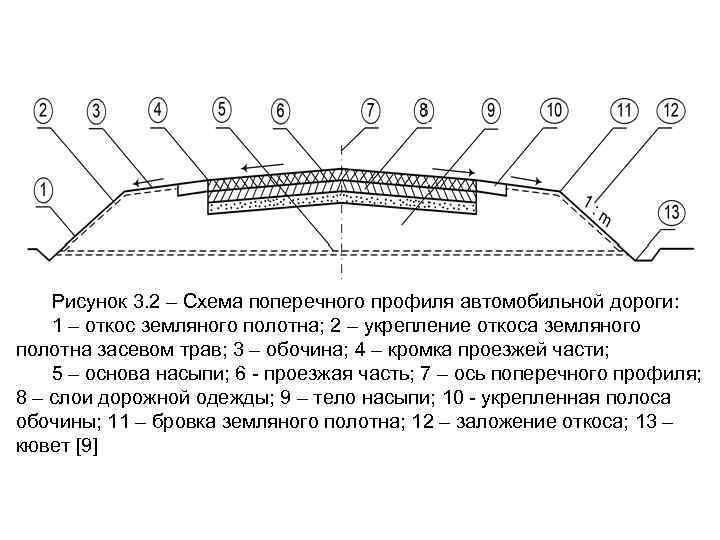 Б. Дорожная одежда3. Элемеент-3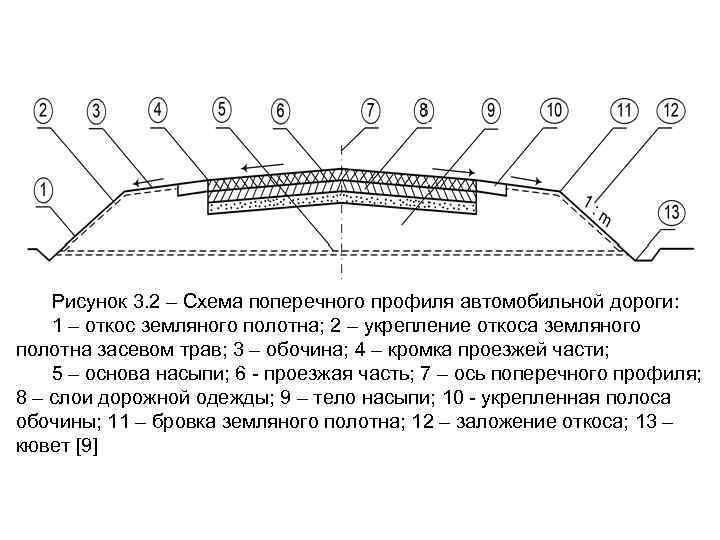 В. Бровка4. Элнмент-2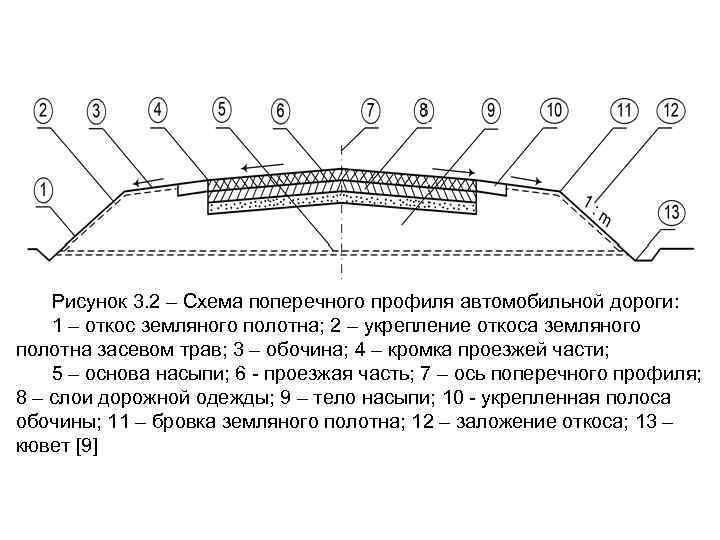 Г. ОткосГруппа классификацииВид классификации1. Элемеент-4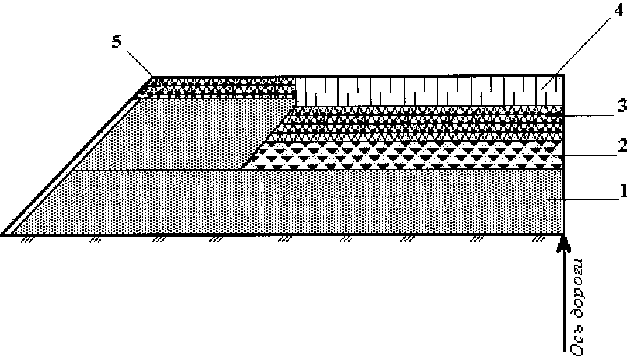 А. Основание2. Элемеент-3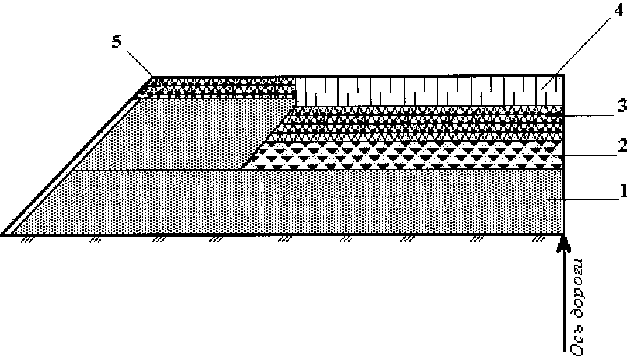 Б. Дополнительный слой основания3. Элемеент-1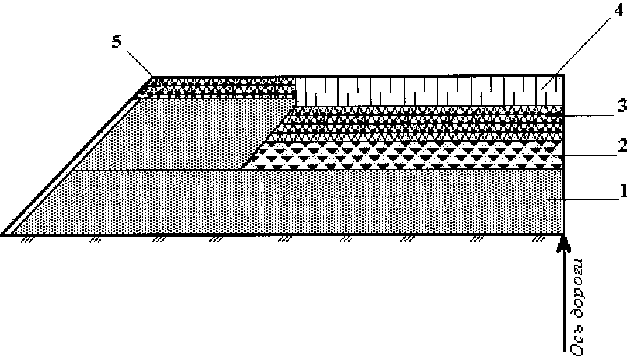 В. Покрытие4. Элемент-5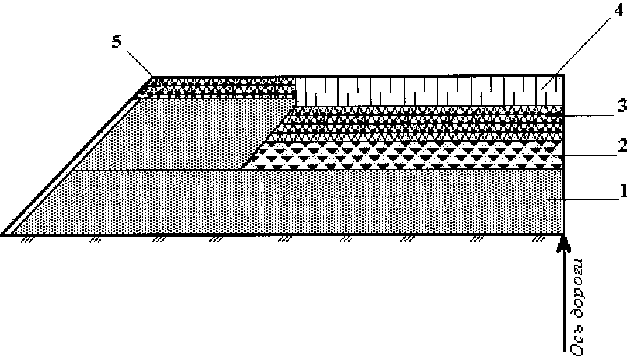 Г. Укрепление обочиныГруппа классификацииВид классификации1. Элемеент-3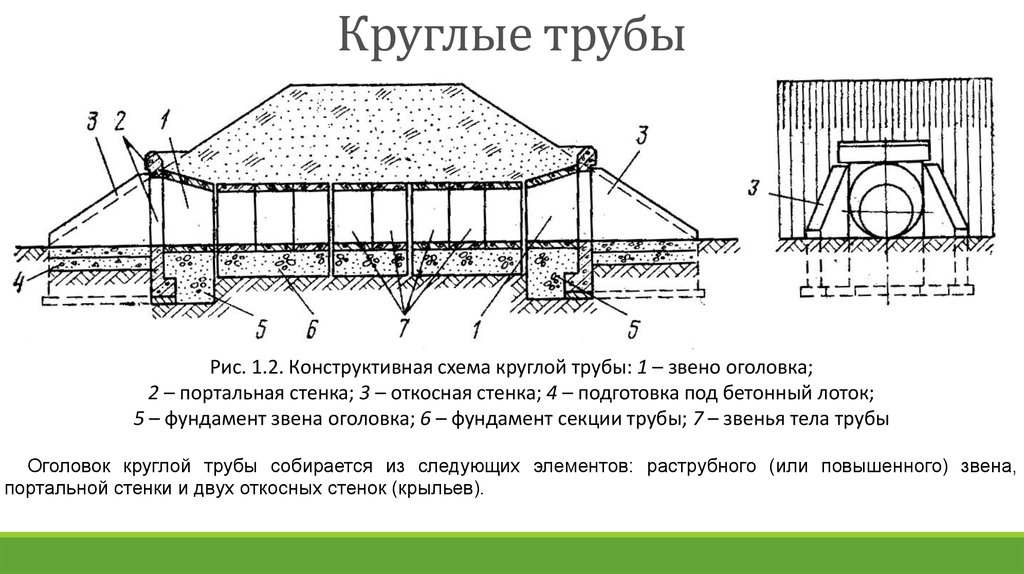 А. Фундамент2. Элемеент-7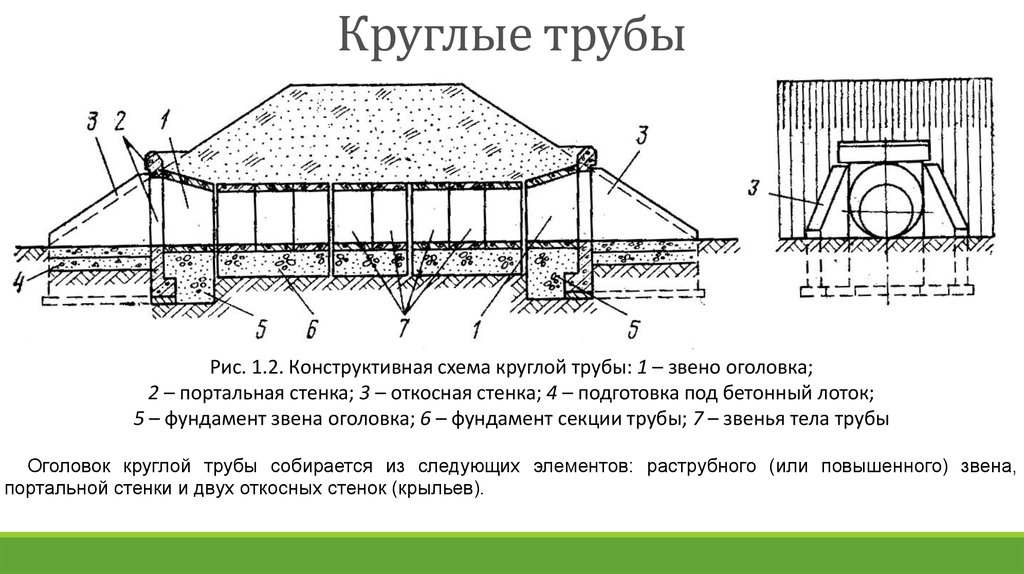 Б. Откосная стенка3. Элемеент-6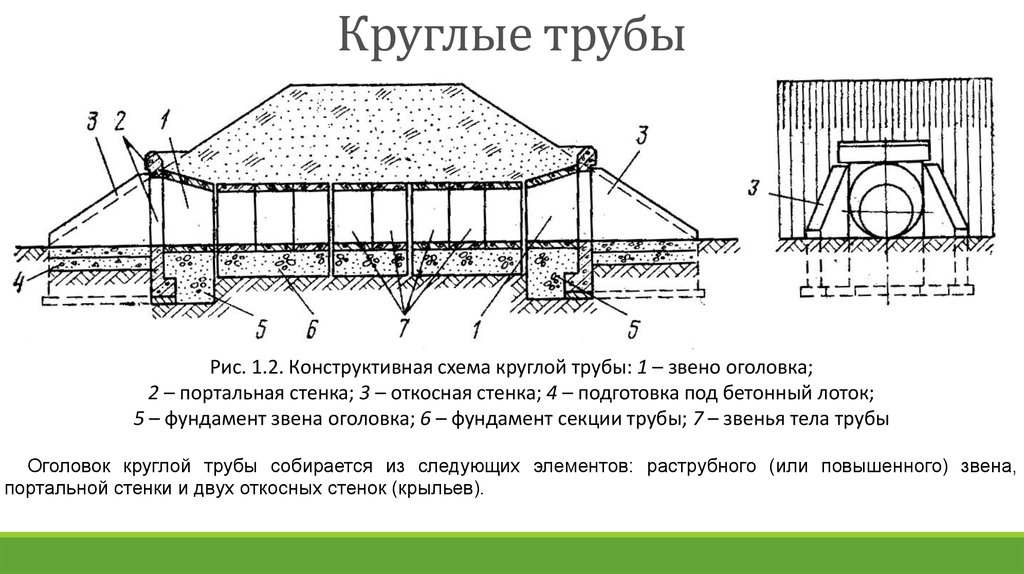 В. Звенья 4. Элемент-4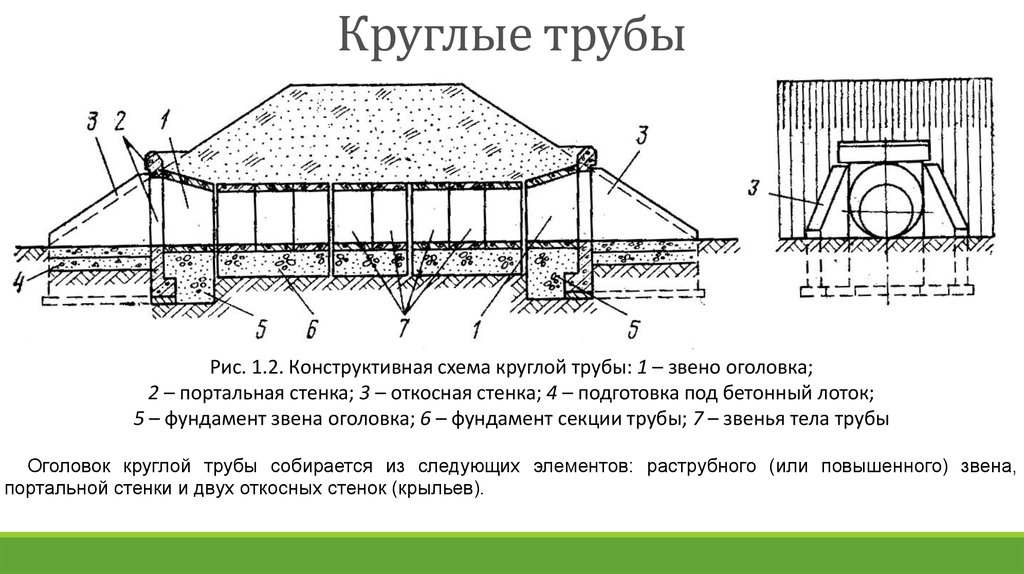 Г. ЛотокГруппа классификацииВид классификации1. Элемеент-4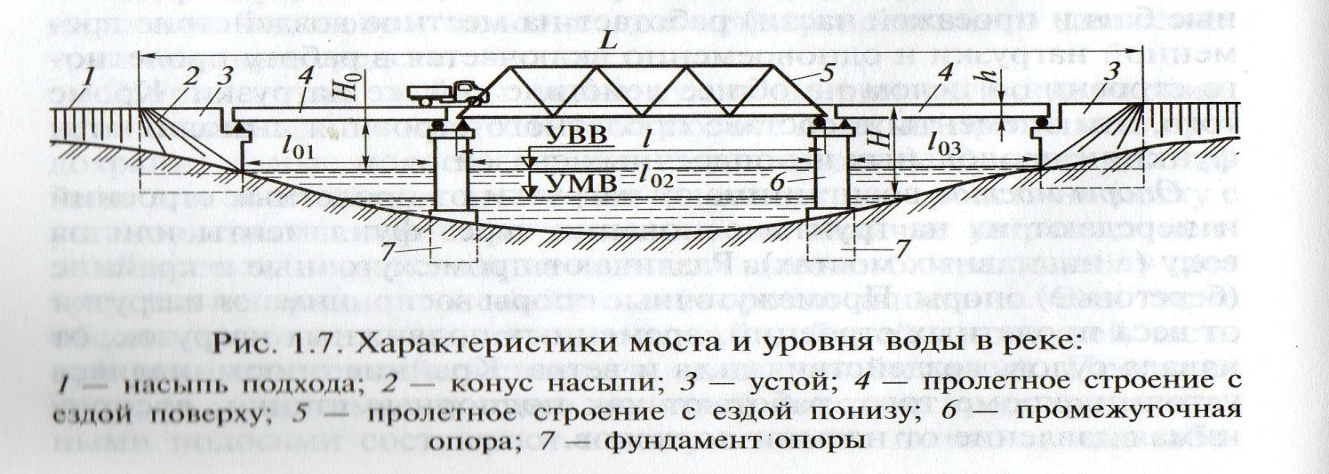 А. Пролётное строение2. Элемеент-6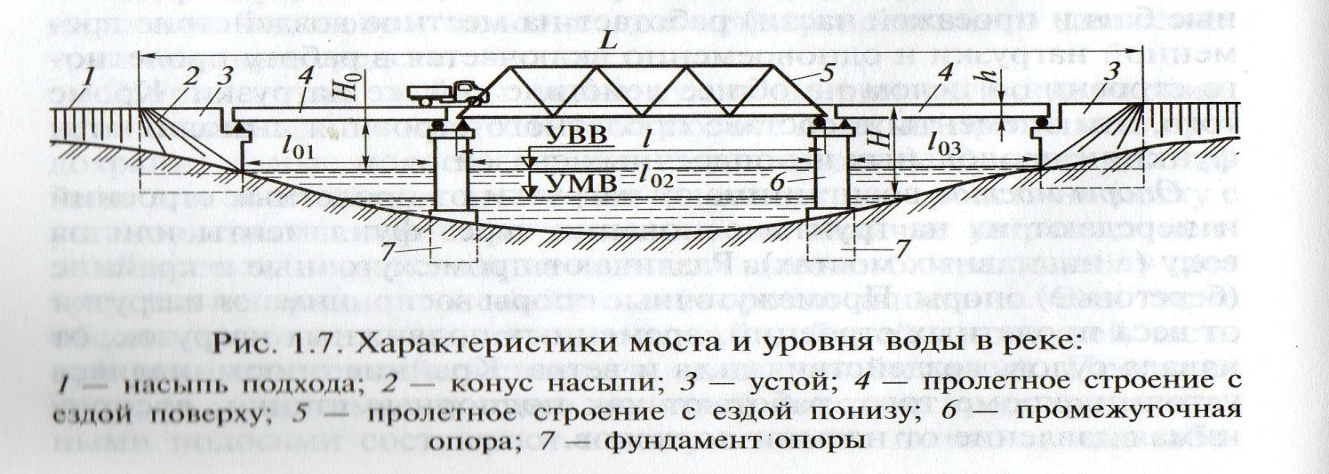 Б. Устой3. Элемеент-3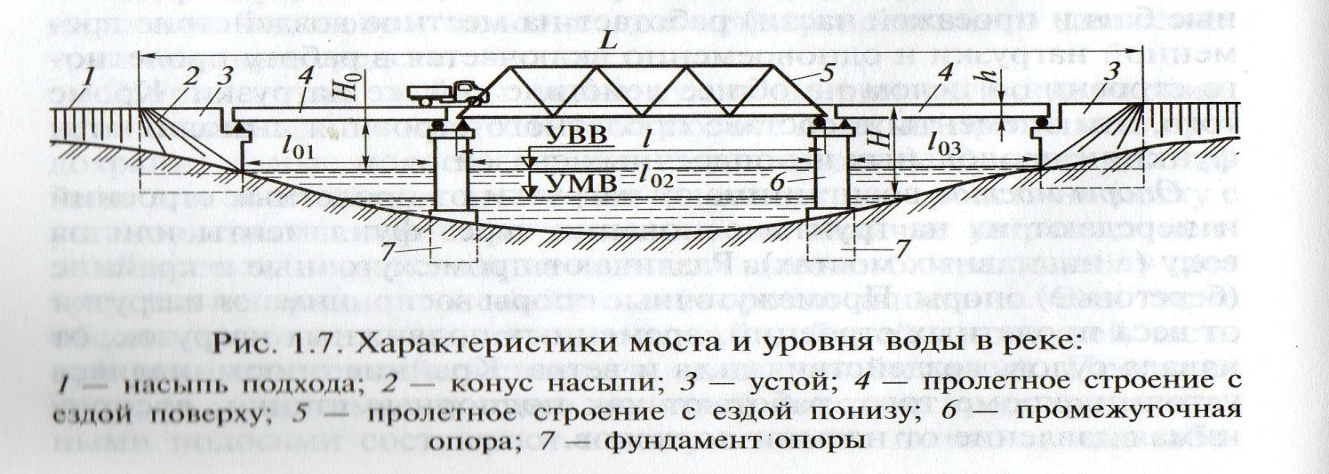 В. Промежуточная опора4. Элемент-7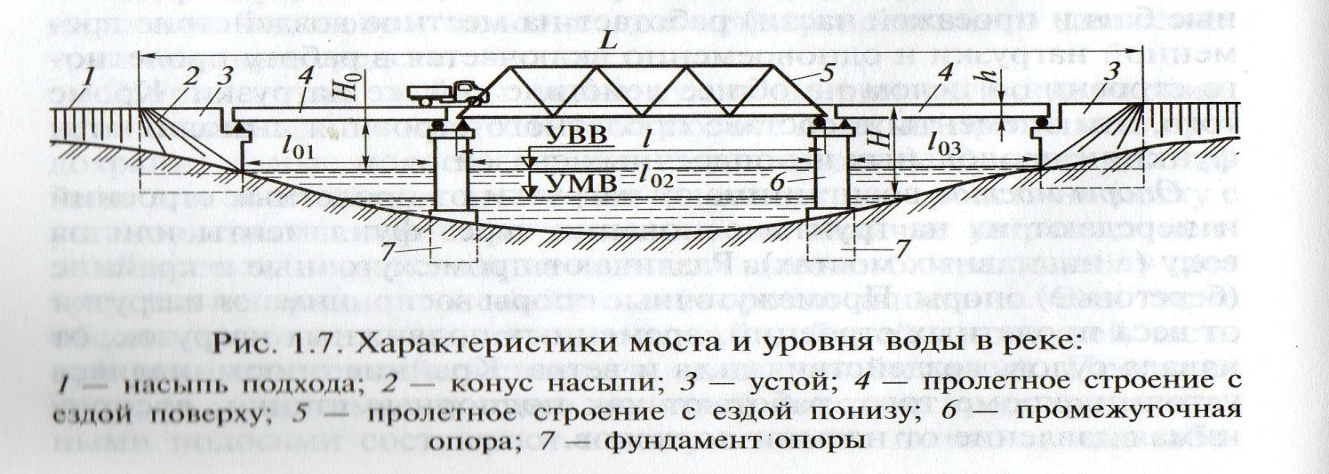 Г. ФундаментДефекты асфальтобетонных покрытийПричины возникновения дефектов1. ТрещиныА. Размыв или недостаточное уплотнение основания2. ВыбоиныБ. Пористость покрытия и выкрашивание частиц3. КолейностьВ. Недостаток минеральных частиц или переизбыток битума4. ПроломыГ. Несоответствие марки битума в смеси и его неспособность работать при минусовой температуреДефекты сборных покрытийПричины возникновения дефектов1. Перекосы плитА.    Разрушение швов и размыв основания2. Сколы кромокБ.  Нагрузки превышающие проектные3. Оголение арматурыВ.  Некачественное изготовление дорожных плит4. Сползание плитГ. Несоответствие плиты условиям эксплуатацииДефекты цементобетонных покрытийПричины возникновения дефектов1. Шелушение покрытияА. Температурные факторы и перегрузка2. Трещины и разломыБ. Попадание инородных материалов или крупных заполнителей3.  Образование раковинВ. Неоднородность цементобетона4. Выкрашивание частицГ. Некачественная смесь или динамические нагрузкиДефекты дренажных системПричины возникновения дефектов1. Промывы и просадкиА. Нарушение технологии укладки и засыпки труб2. Просадки и сползание нагорных канав и открытых лотковБ. Нарушение стыковых соединений3. Снижение приёных возможностей ливневой канализацииВ. Обрушение стенок колодцев и их засорение 4. Нарушение герметичности стыковГ. Переувлажнение основания или сползание откосовИнструмент для плиточных работРисунок инструмента для плиточных работ1. Пневматический отбойный молотокА. 2. Ручной катокБ. 3. ВиброплитаВ. 4. Нарезчик швовГ. Технологическая операция Рисунок 1. Распределение песко-соляной смесиА. 2. Погрузка снега снегопогрузчикомБ. 3. Перекидывание снега шнекороторомВ. 4. Патрульная снегоочисткаГ. ПоверхностьКНорма розлива, тонн/м21.Чёрный щебеньА.    0,0082. Нижний слой асфальтобетонного покрытияБ.     0, 0063. Щебень или гравий основанияВ.     0,004 4.  Поверхностная обработкаГ.     0,001ОчерёдностьУчастки и территории1.  В 1 очередьА. Проезжие части на второстепенных улицах2.  Во 2 очередьБ. Спуски и подъёмы3.  В 3 очередьВ. Площадки и проезжие части возле крупных ТЦ и заводов и фабрик4.  В 4 очередьГ.  Крупные перекрёстки5.  В остаточном режимеД.  Мосты и путепроводыИнструмент Назначение инструмента1. ЛопатаА.    Зачистка старой краски или покрытия2. ПескоструйБ.        Распределение горячих смесей3. Ручной катокВ.    Перемещение горячих смесей4. ГрабалкаГ.      Уплотнение горячих смесей в стеснённых местахОперация Вид работ1. Возведение насыпи из резерваА. Транспортные работы2. Доставка топлива на объектБ. Строительство покрытия3. Корчёвка пнейВ. Подготовительные работы4. Укладка дорожных плит Г. Земляные работыОперацииОпределения1. Восстановление видимости дорожной обстановкиА. Летнее содержание городских улиц2. Укатка сетчатых трещин в жару тяжёлым каткомБ. Рубки ухода3. Очистка лотков вакуумной машинойВ. Гидротехнические работы4. Намыв грунтаГ. Ремонт асфальтобетонного покрытияСредство механизацииНазначение1. Поливомоечная машинаА. Подготовительные работы в зимнее время2. Компрессорная станцияБ. Ремонт покрытий3. Баровая землерезная машинаВ. Мойка покрытий4. Погрузчик Г. Работа на складах материаловНаименование операцииОценка качества1. Подготовка поверхности основанияА. Не допускается снижение или превышение количества2. Розлив вяжущегоБ. Не допускается наличие пыли и грязи3. Устройство стыковВ. Не допускается отклонение от верхних и нижних пределов4. Соблюдение температурного режимаГ. Не допускается наличие естественного откоса и негерметичностьНаименование операцииТехнология выполнения1. Ремонт трещин покрытияА. Оконтуривание нарезчиком швов2. Подготовка выбоин к ремонтуБ. Использование ИК излучения3. ТермопрофилированиеВ. Продувка сжатым воздухом и разделка щётками4. Устранение колейностиГ. Холодное фрезерованиеВыполнение работУсловия выполнения работ1. Мойка остановочных павильонов и огражденийА. Зимнее содержание2. Распределение хлоридовБ. Летнее содержание3. Рыхление грунтаВ. Транспортные работы4. Доставка асфальтобетонных смесейГ. Подготовительные работы